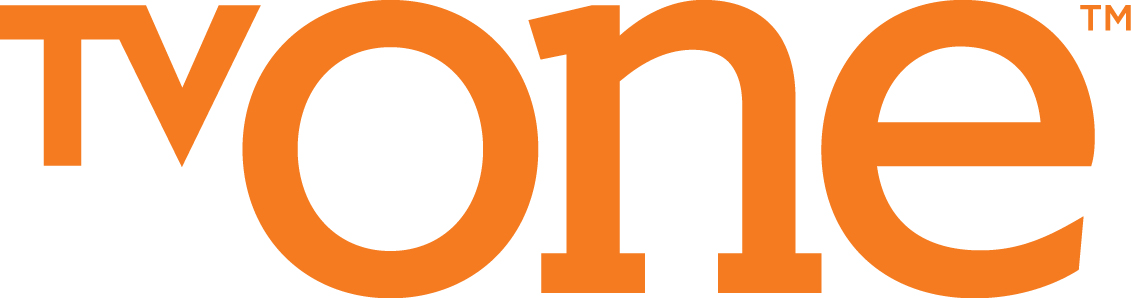 “SAVE MY SON,” POWERFUL NEW SERIES HOSTED BY EDUCATION ACTIVIST AND AUTHOR DR. STEVE PERRY, TO PREMIERE ON TV ONE WEDNESDAY, SEPTEMBER 26 AT 9PM ET- Dr. Perry works with families and celebrity mentors to help rescue young sons from a life of bad influences and wrong choices, celebrity mentors include: Steve Harvey, Ruben Studdard, Derek Anderson, Jalen Rose and Pooch Hall -Silver Spring, MD – July 10, 2012- Beginning Wednesday, September 26 at 9 PM ET, TV One will introduce Save My Son, a powerful new documentary series, that will delve into the gripping tales of families struggling to save their sons who have fallen victim to bad influences and wrong choices.Hosted by renowned educator Dr. Steve Perry, Save My Son is intended to shed light on an all too familiar story within the African American community across a broad spectrum of socio-economic backgrounds. Dr. Perry will venture into these young men’s communities and give viewers a real, unfiltered look into their daily lives and struggles. Each episode will tell the story of a different young man and the dangerous activities and/or behaviors that threaten to derail a promising young life, from drug use to gang involvement to truancy to robbery. Along with Dr. Perry, in each episode a celebrity mentor will offer inspiration, support and insight into what choosing a different path can mean, and help these young men fight their darkest demons. Each episode also features an intervention with Dr. Perry and loved ones of the troubled youth. They work together to design the best possible plan of action to get the young man in crisis back on track. Celebrity mentors include radio personality, comedian, actor, and author Steve Harvey; former NBA players Jalen Rose and Derek Anderson; American Idol winner and R&B artist, Ruben Studdard and actor Pooch Hall. Also making a guest appearance is, author, inspirational speaker and television personality Iyanla Vanzant, among others.  "We have hit rock bottom. Our sons are dying of every disease, suffering from every academic, social and emotional trauma at rates that have never been recorded,” says Dr. Perry.“The only thing left to do is to fight like hell to save our sons.” Dr. Perry is on a mission to reform black communities and save as many young men as possible. As founder and principle of Capital Preparatory Magnet School in Hartford, CT, Dr. Perry is no stranger to the hardships young black men face growing up. Capital Preparatory Magnet School is designed to send children to college, and since its inception, 100 percent of its students have gone on to four year colleges. Dr. Perry is also author of bestselling books Man Up! and Push has Come to Shove, CNN education contributor, a columnist for Essence magazine, and a highly sought after speaker for colleges and education forums around the country. “This groundbreaking series will chronicle a topic that is rarely explored in today’s media.” said TV One Executive Vice President of Original Programming and Production Toni Judkins. “There is an epidemic of young black men in danger of leading a life estranged from their families and with heightened chances of becoming another statistic in the criminal justice system. In working with Dr. Perry on this series, we hope we can draw attention to this critical issue and help rescue young men from a life-threatening downward spiral and help put their lives back on track.”Save My Son is an eight-episode, one-hour series produced for TV One by Powerhouse Productions. Executive Producers for Powerhouse are Rochelle Brown and Sonia Armstead. Executive Producer for TV One is Toni Judkins. Executive in Charge of Production at TV One is Robyn Greene Arrington. About TV OneLaunched in January 2004, TV One (www.tvoneonline.com) serves more than 57.3 million households, offering a broad range of real-life and entertainment-focused original programming, classic series, movies, and music designed to entertain, inform and inspire a diverse audience of adult African American viewers.  In December 2008, the company launched TV One High Def, which now serves more than 10.3 million households. TV One is a joint venture owned by Radio One [NASDAQ: ROIA and ROIAK; www.radio-one.com], the largest radio company that primarily targets African American and urban listeners; and Comcast Corporation [NASDAQ: CMCSA, CMCSK); www.comcast.com], one of the nation’s leading providers of entertainment, information and communications products and services.  